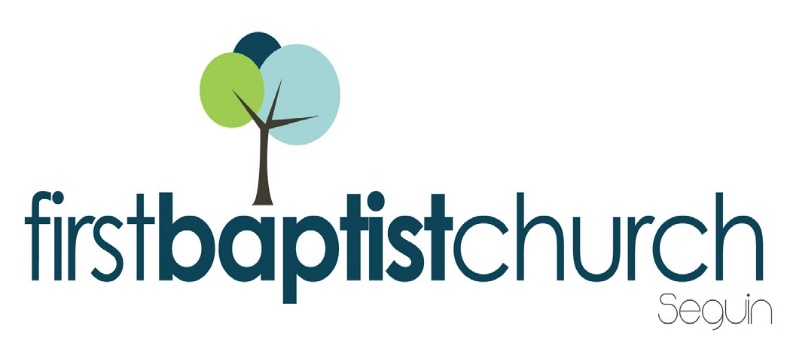 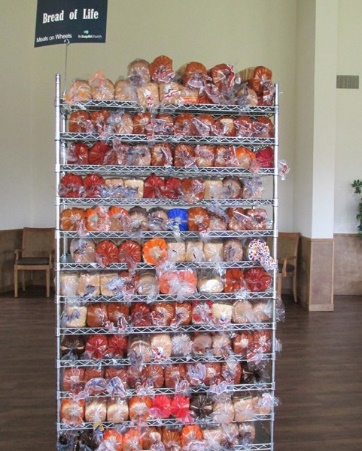 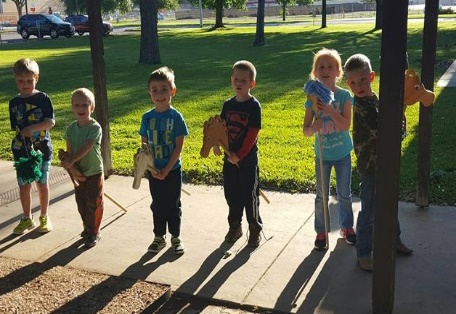 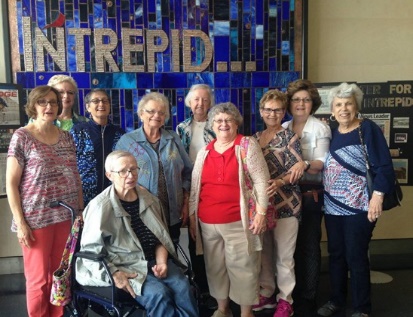 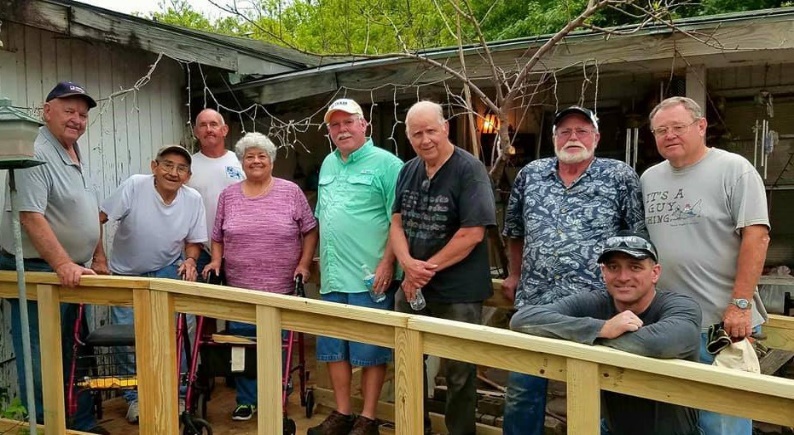 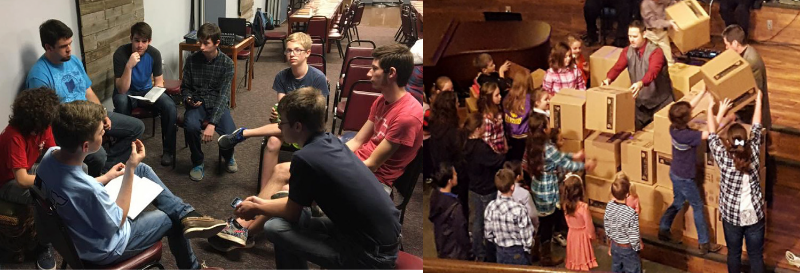 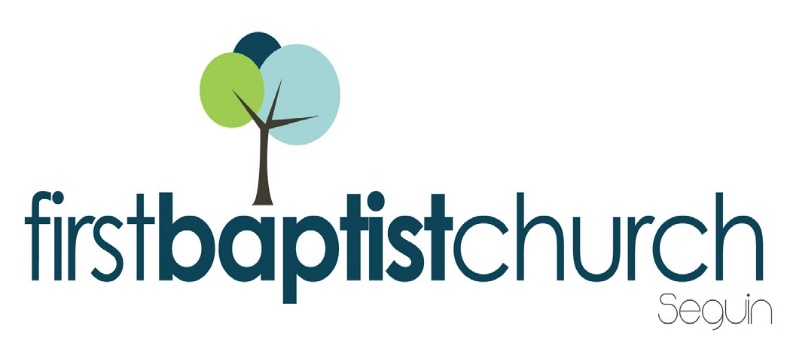 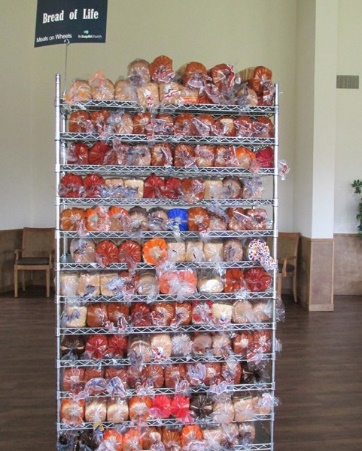 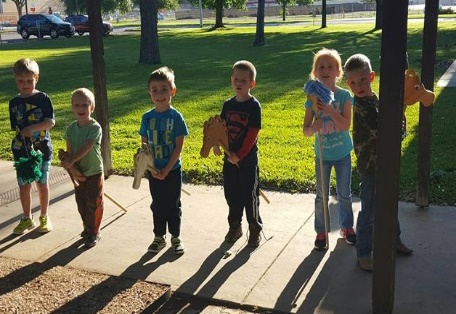 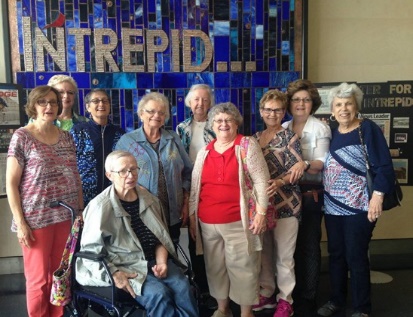 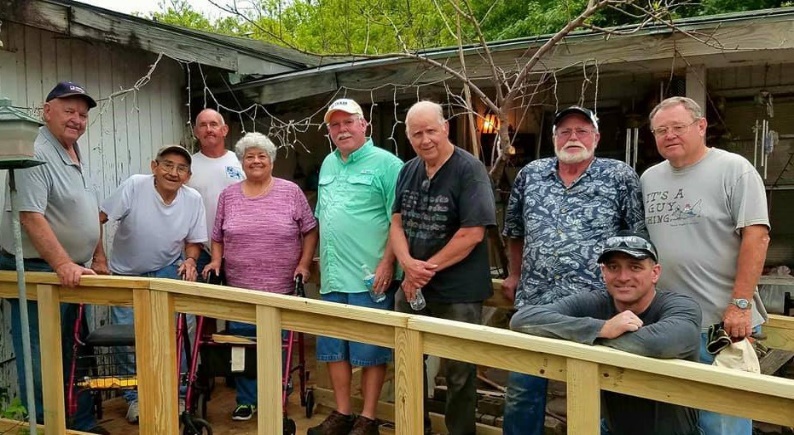 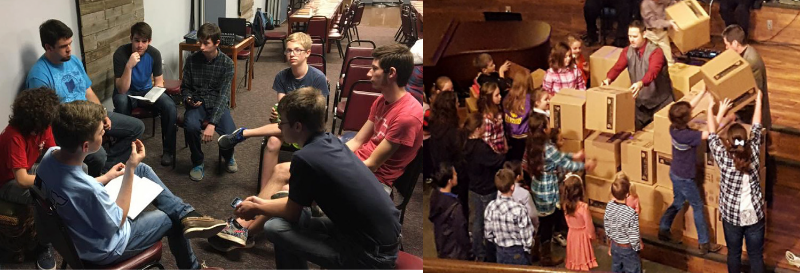 MORNING SERVICEMarch 04, 2018    10:30 amOPEN UP THE HEAVENS                            CongregationWELCOME/PRAYERI’LL FLY AWAY				         Handbell ChoirEAST ST. LOUIS			         			     VideoWORSHIP MEDLEY				  CongregationThe Old Rugged Cross (Hymn #141)CornerstoneSCRIPTURE – Ezekiel 13:1-7 *	      Patrick HamiltonMESSAGE:  RECOGNIZING FALSE PROPHETSRESPONDING TO GOD’S WORD             CongregationJesus Is Tenderly Calling (Hymn #316)Offering             					Prayer					             Jim RansdellOur God                           Praise Team and CongregationBENEDICTION*    Children 4 years old thru First Grade dismissed for children’s worship following this scripture reading EVENING SERVICEPlease join us for a traditional service of hymns and verse by verse preaching. Bro. Josh will be looking into the book of Ruth.WEEK OF PRAYER FOR NORTH AMERICAN MISSIONSMARCH 4 - 11Each Spring, we take up an offering in support of new church plants in North America, many of which are in areas that have no effective witness of the gospel. Enclosed is a prayer guide for the week and an offering envelope. Your prayers and financial support through the Annie Armstrong Easter Offering are important to these missionaries. Please be in prayer about what God would have you give to this important ministry. ANNUAL DESSERT AUCTIONMARCH 25In tandem with the Annie Armstrong Easter Offering, we will be holding a live auction of specialty desserts as a fun way to raise money toward such an important offering. If you would like to submit a dessert or pie for the auction, please sign up in the church foyer or in your Bible Fellowship Group class. Remember that you will need to bring 2 of each dessert or pie you wish to submit (one for trying, one for buying). Join us, Sunday evening March 25th, for this convention of culinary confections!